Sterling Elementary Supply Lists 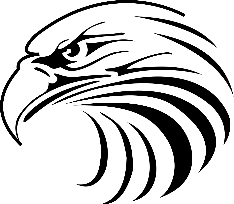 2019 - 2020